Bestelformulierheeft u vragen?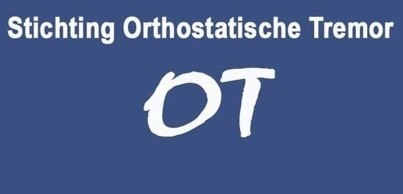 tel: 0628405696Dit formulier is voor het bestellen van meer dan 5 folders.Ik wil graag ……. folders bestellen.Dat kan via dit formulier, sturen naar Joletta Bakker Westerdoksdijk 347, 1013AD AmsterdamVia de mail: bestelformulier.hier@gmail.comBoven de 50 folders rekenen we 5 euro verzendkosten. Minder is kosteloos.NL10RABO 0347 9659 38 tnv. Stichting Orthostatische TremorBEDANKT VOOR UW BESTELLING.Uw gegevens:Naam:Adres:Verzendadres (indien afwijkend):Bijzonderheden: